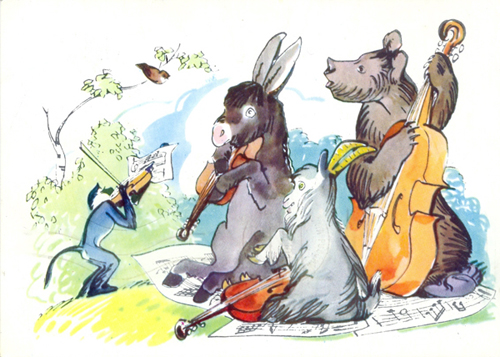 Интегрированное занятие с использованием Дальтон - технологии« Музыка в  басне И.А. Крылова»Авторы: Карькаева Людмила Николаевна, учитель русского языка и литературы МОУ «СОШ № 12 г. Балашова Саратовской области»Душина Лариса Дмитриевна, учитель музыки МОУ «СОШ № 12 г.Балашова Саратовской области»Возраст: 10-11 лет 5 класс2013 год                                              Аннотация       Дальтон — это город в США, где впервые была создана Дальтон- школа. Отсюда и произошло название. Сейчас такие школы распространены в США, Голландии и многих других странах. Дальтон-технология  - это сочетание кабинетного обучения с образовательным процессом, основанным на трех принципах: свобода, самостоятельность, сотрудничество. Все эти принципы объединяются ведущим принципом – принципом гуманизма. В этом суть философии Дальтон технологии.Принцип свободы. Свобода – это право выбора учеником  темы, источников знаний, темпа, форм и способов работы.  Но эта свобода сочетается с ответственностью: ученик осуществляет свободное учение, осуществляет самоконтроль, взаимоконтроль, но окончательно уровень достижения цели оценивает учитель по каждому свободно выполненному заданию. Каждый ученик индивидуально отчитывается перед учителем. Таким образом, свобода сочетается с ответственностью.Принцип самостоятельности. Самостоятельность – это выбор учеником уровня самостоятельности познавательной деятельности и маршрута своего развития, самостоятельность действий принятия решения и ответственности за этот выбор.Принцип сотрудничества. Сотрудничество – это выбор формы учебно-познавательной деятельности: индивидуальной, парной, в малой группе. Ученик имеет право обращаться за помощью к кому угодно: к учащимся, родителям, учителю. Он не должен бояться признать, что чего-то не знает. Это дает возможность учащимся учиться уважать другого человека, уметь его выслушать, понять, найти с ним контакт, учиться принимать совместные решения, доверять друг другу, учиться помогать другим, отвечать за работу в группе.Все эти исходные позиции философии рассматриваемой технологии реализуются через дальтон-план, включающий в себя задания, лабораторию и «дом».Таким образом, основная идея этой технологии заключается в следующем: работай,  с кем хочешь; спрашивай, кого хочешь, но отвечать за выполнение задания БУДЕШЬ САМ (ответственность).План – конспект интегрированного урока.Тип урока: изучение нового материалаВид урока: комбинированныйЦель урока: Показать, как два самостоятельных искусства – литература и музыка – дополняют друг друга, делая произведения более выразительными, красочными, интересными.Задачи урока:  1. Воспитание интереса и любви к классической музыке, формирование умения слышать музыку, образного мышления, развитие богатого воображения. 2. Развитие навыков грамотного, выразительного хорового пения. 3. Анализ басни И. А. Крылова “Квартет”.     Эпиграф к уроку: Люблю, где случай есть, пороки пощипать...      И.А. КрыловХод урока.1.Оргмомент.Слово учителя  музыкиЗдравствуйте, ребята. Наш урок я хочу начать словами композитора и музыкального критика Ц. А. Кюи: « При соединении слова с музыкой одно пополняет другое: слову музыка сообщает необыкновенную силу выражения, музыке слово – полную определённость. Соединение поэзии с музыкой может увеличить силу впечатления той и другой. Довести её до высшего предела,  а это и составляет задачу искусства».Сегодня на уроке мы попробуем почувствовать и понять, как усиливает впечатления музыка и литература совместно. Вы сегодня можете выбрать для себя направление: можно отвечать на вопросы, связанные с литературой, а можно- с музыкой. Все ответы должны быть правильными, полными, чтобы в конце урока каждый получил хорошую оценку. Также вы можете выбирать те задания , с которыми справитесь:  за слишком сложные можно не браться. И ещё одна особенность нашего урока: вы можете сегодня работать в разных группах (  кто-то в группе из двух человек, кто-то - из трёх и более).Учащиеся  объединяются в микрогруппы, выбирают направления, по ходу урока выбирают себе задания по силам, группы работают по очереди.Учитель музыки:Ответьте вопросы на доске: - Что же даёт слову музыка? - А что даёт соединение поэзии и музыки? – Ребята, в каких художественных произведениях звучит музыка или музыка является составной его частью?Отвечают  учащиеся  двух направлений:  (“ Осёл и соловей”, “Скворец”, “Кошка и соловей”, Кукушка и петух”).– Какие музыкальные произведения написаны на основе творений поэтов?Ответ учащихся (опера “Иван Сусанин”, “Борис Годунов”, “Руслан и Людмила”, балет “Спящая красавица”, “Щелкунчик”, увертюра “Пер Гюнт”).– Спасибо, вы назвали музыкальные произведения, сказки поэмы, басни. Сегодня мы остановимся непосредственно на баснях.Слово учителя литературы.Иван Андреевич Крылов родился в 60-х годах XVIII столетия в Москве. Отец, Андрей Прохорович, был бедный армейский офицер, по обязанности службы часто переменявший место жительства.О матери Крылов вспоминал так: «Она была простая женщина, без всякого образования, но умная от природы и исполненная высоких добродетелей».Жизнь Ивана Андреевича сложилась так, что ему не пришлось даже учиться в школе. Стремление к образованию было таким сильным, что он самостоятельно овладел языками, математикой и стал высокообразованным человеком.. Будущий баснописец любил бывать среди простого народа, сидеть на берегу Волги и слушать речи прачек, а потом рассказывать знакомым запомнившиеся ему поговорки и анекдоты.С 70-х годов XVIII века начинается расцвет русской басни. Попробовал себя в роли баснописца и Крылов. Но прежде чем стать баснописцем, он прошёл большой путь писателя: издавал журналы, писал трагедии, комедии, а басни стал сочинять уже став зрелым писателем. Басни И.А.Крылова любят и читают, а также изучают. Басни учат, высмеивают и  осуждают невежественных, самоуверенных людей, берущихся не за свое дел.                                           Ученики: В своих произведениях он учит людей узнавать самих себя, помогает обнаруживать недостатки и подсказывает, как можно от них избавиться. И.А. Крылов учит мудрости жизни.А сейчас запишите определение басни в тетради.  Басня – краткий, чаще всего стихотворный рассказ, как правило, нравоучительного характера. Действующие лица в баснях животные, под образами которых автор подразумевает людей.                       – Назовите, пожалуйста, басни, в которых темой общения главных действующих лиц является музыка?Ответ учащихся (“Осёл и соловей”, “Скворец”, “Кошка и соловей”). 2.Объяснение новой темы:– Сегодня мы с вами познакомимся ещё с одной музыкальной басней И. А. Крылова, в которой музыка является одним из действующих лиц, она называется “Квартет”. Но чтобы начать разговор об этой басне, мы должны иметь представление о том, что это такое – квартет.Слово учителя музыки.Вот четыре музыканта Замечательно играют,Этот маленький оркестрикВсе квартетом называют.– Квартет – ансамбль из четырёх исполнителей. Сочиняли и сочиняют музыкальные произведения с названием “Квартет”.СЛУШАНИЕ И ПРОСМОТР :  И.А.Крылов «Квартет» видео-ролик: книга,1972г.изд. басня И.А.Крылова «Квартет» Классический квартет – произведение из четырёх частей для четырёх исполнителей играющих на струнных, духовых инструментах. Бывают и вокальные квартеты.Слово учителя  литературы.– Известно, что почти каждая басня написана автором на основе конкретного факта, события. Можно дать совершенно точный адрес любой басни И. А. Крылова, назвать её прототип. Прототип – реальная личность или литературный персонаж, послуживший основой для создания образа.  Не является исключением и басня “Квартет”. Слово ученику-литератору  (историческая справка):– Впервые басня напечатана в 1811 году. В этой басне высмеян Государственный Совет в составе Мордвинова, Завадовского, Лопухина, Аракчеева, преобразованный в 1810 году Александром I. Четыре департамента совета должны были провести ряд реформ, однако всё свелось к пустым разговорам.   (Чтение басни “Квартет” учениками по ролям).Слово учителя литературы.   Анализ басни.– Хорошо, басню мы прослушали. А теперь я вас попрошу вернуться к первым строчкам басни.Всего девять строк, а понять из них можно очень многое. Попробуйте найти отношение баснописца к своим героям. Верит ли он, что у них что-то получится? Какими словами он передаёт желание зверей сыграть квартет? (Затеяли). Какими глаголами И. А. Крылов передаёт их игру? (Ударили в смычки, дерут). А как сами звери относятся к тому, что они собираются делать? (Пленять своим искусством свет, Запляшут лес и горы) А кто же участники квартета? ( Проказница Мартышка, Осёл, Козёл, Косолапый Мишка) Узнав участников квартета, можно ли сказать, какая музыка у них получится? Давайте поговорим о каждом участнике квартета отдельно. Первая участница квартета Мартышка. Как называет её автор? (Проказница). Расскажите, пожалуйста, об этом животном. Может, вспомните какие-либо крылатые выражения, помогающие дать ей характеристику. Подберите эпитеты. Хорошо. Вы дали словесный портрет этой героини. А теперь давайте обратимся к музыке. Пусть она поможет создать этот образ более полно.  Слово учителя музыки.– Прослушайте две мелодии, выберите ту, которая больше подходит и почему? (Исполняется два произведения,  разные по характеру). Слово учителя  литературы.– Следующий герой – Осёл.– Что о нём можно сказать, как о животном, какой из него выйдет музыкант?– А теперь опять обратимся к музыке, какая она должна быть, чтобы иметь наиболее полное представление?-Следующий герой – Козёл, подберите эпитеты дающие характеристику данному герою.– Последний участник квартета – Мишка.– Как называет его Крылов?– Какой это герой?– Что можно сказать о музыкальных способностях медведя?– Кто же разоблачает их невежество?– Кто стал их судьёй?– А как вы думаете, почему именно он?– Пусть опять на помощь нам придёт музыка и поможет нам увидеть соловья. Слово учителя музыки.– Прослушайте две мелодии, выберите ту, которая больше подходит и почему? (Одна мелодия в медленном темпе, другая в быстром).Слово учителя литературы.– А как в этой басне выражена главная мысль, мораль?– А как вы поняли суть морали?– Важно не только уметь играть или сидеть по-особому, но и иметь способности.– Так о чём же эта басня, кого она высмеивает?(Она разоблачает людей хвастливых, берущихся не за своё дело).– А сейчас давайте прослушаем басню ещё раз, но на этот раз в сопровождении музыки.3.Закрепление изученного материалаСлово учителя музыки– Вы прослушали чтение басни , что при этом  дала музыка? (Ответы учащихся).– Сегодня на уроке мы ещё раз убедились в том, что музыка и литература дополняют друг друга, усиливают впечатления при прослушивании произведений.Учитель оценивает работу каждого.Домашнее задание: 1) Нарисуйте наиболее понравившихся героев сегодняшнего урока.                                2) Читать  басни Крылова и обратить особое внимание на те басни , где звучит мысль или упоминание что связано с музыкой.                                                                                   3) Изобразите в рисунке что можно было бы обозначить термином «квартет».  В работе  использованы  ресурсы сети  интернет и сайты интернета:http://kozeburg.narod.ru/postcard2.html картинкиhttp://img-fotki.yandex.ru/get/51/saffi4.13/0_e935_e5c634a6_XLhttp://fotki.yandex.ru/users/saffi4/view/59701/?page=0http://www.showbell.ru/skazki/index.php?st=lfhttp://s45.radikal.ru/i108/0910/3d/9ebfa53724f8.jpghttp://audiobookkeeper.ru/img/covers/1190901.jpghttp://author-krylov.ru/index.php?wh=s00002&pg=2http://moscow-music.narod.ru/klassika/http://ru.wikipedia.org/wiki/Альтистhttp://music.tonnel.ru/index.php?l=music&alb=28064http://viki.rdf.ru/item/590/!!!!!!!!!!!!анимация(видео-ролик загружен по ссылке  http://viki.rdf.ru/item/590/download/ "Квартет" (Крылов)  Добавлено: 2008-08-27  Автор: Синецкая Галинаhttp://festival.1september.ru:8080/articles/518142/ http://gallerix.ru/album/Repin/pic/glrx-975610351  